Hier sind eine Reihe von Verständnisfragen zum Film ...                                       Name:_________________________Reaktionen von Metallen mit Metallsalzlösungen by chemiedidaktik.uni-wuppertal –1:38 MinBeschreibe die Veränderungen, die die Bleche in den drei Lösungen erfahren haben.Formuliere eine allgemeine Regel aus deinen Beobachtungen.Was würde passieren, wenn man ein Eisenblech in Silbernitrat-Lösung tauchen würde?AKKappenberg
Reaktionen von Metallen mit MetallsalzlösungenE02a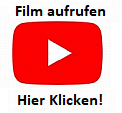 